ТЕХНИЧЕСКАЯ СПЕЦИФИКАЦИЯ
23.12.2011ТЕХНИЧЕСКАЯ СПЕЦИФИКАЦИЯ
23.12.2011Новапласт 12Новапласт 12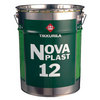  Увеличить 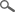 ТИПВодоразбавляемая полимерная краска, не содержащая растворителей. Увеличить ОБЛАСТЬ ПРИМЕНЕНИЯПредназначена для окраски бетонных, оштукатуренных и зашпатлеванных поверхностей, гипсовых и древесностружечных и древесноволокнистых плит внутри здания. Увеличить ОБЪЕКТЫ ПРИМЕНЕНИЯПрименяется для окраски стен и потолков в сухих внутренних помещениях, например, жилых помещениях, кухнях, офисных помещениях и общественных помещениях, подвергающихся невысокой нагрузке. Увеличить ТЕХНИЧЕСКИЕ ДАННЫЕ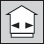 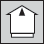 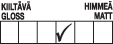 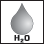 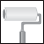 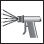 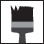 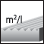 5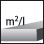 11511БазисAAЦветаКолеруется в светлые цвета гаммы "Тиккурила Симфония". Колерованный продукт содержит небольшое количество растворителей.Колеруется в светлые цвета гаммы "Тиккурила Симфония". Колерованный продукт содержит небольшое количество растворителей.Степень блескаПолуматоваяПолуматоваяКласс эмиссии строительного материалаM1M1РасходНа впитывающие поверхности – 5-7 м²/л.
На невпитывающие поверхности – 9-11 м²/л.На впитывающие поверхности – 5-7 м²/л.
На невпитывающие поверхности – 9-11 м²/л.Тара18 л.18 л.РастворительВодаВодаСпособ нанесенияНаносится кистью, валиком или распылением.
При распылении под высоким давлением применять сопло 0,017" – 0,021". Допускается разбавить до 10 % по объему.Наносится кистью, валиком или распылением.
При распылении под высоким давлением применять сопло 0,017" – 0,021". Допускается разбавить до 10 % по объему.Время высыхания, +23 °C при отн. влажн. воздуха 50 %От пыли – 30 минут.
Нанесение следующего слоя можно производить через 1-2 часа.От пыли – 30 минут.
Нанесение следующего слоя можно производить через 1-2 часа.Стойкость к мытьюВыдерживает более 5 000 проходов щеткой.Выдерживает более 5 000 проходов щеткой.Стойкость к химикатамВыдерживает чистящие химикаты и слабые растворители, например, уайт-спирит.Выдерживает чистящие химикаты и слабые растворители, например, уайт-спирит.Термостойкость85 ºС сухого тепла.85 ºС сухого тепла.Стойкость к мокрому трению2 класс по ISO 11998.2 класс по ISO 11998.Сухой остатокОк. 38 %.Ок. 38 %.ПлотностьОк. 1,3 кг/л.Ок. 1,3 кг/л.ХранениеЗащищать от мороза!Защищать от мороза!Код877-серия877-серияСвидетельство о государственной регистрацииСвидетельство о государственной регистрацииСвидетельство о государственной регистрацииСертификат пожарной безопасностиПожарный сертификатПожарный сертификатИНСТРУКЦИЯ ПО ИСПОЛЬЗОВАНИЮ ИЗДЕЛИЯУсловия при обработкеОкрашиваемая поверхность должна быть сухой. Температура воздуха должна быть не ниже +5 ºС и относительная влажность воздуха – не выше 80 %.Окрашиваемая поверхность должна быть сухой. Температура воздуха должна быть не ниже +5 ºС и относительная влажность воздуха – не выше 80 %.Предварительная подготовкаНеокрашенная поверхность: 
Очистить поверхность от грязи и пыли. При необходимости, выправить поверхность подходящей шпатлевкой серии "Престо" или "Престонит". Высохшую поверхность отшлифовать, пыль удалить. Загрунтовать краской "Новапласт 2". 

Ранее окрашенная поверхность: 
Вымыть поверхность разбавленным моющим средством "Маалипесу", затем тщательно промыть водой и дать просохнуть. Твердую, глянцевую поверхность отшлифовать до матового состояния. Пыль от шлифовки удалить. Выправить неровности подходящей шпатлевкой серии "Престо" или "Престонит". Высохшую поверхность отшлифовать, пыль удалить. При необходимости, загрунтовать краской "Новапласт 2".Неокрашенная поверхность: 
Очистить поверхность от грязи и пыли. При необходимости, выправить поверхность подходящей шпатлевкой серии "Престо" или "Престонит". Высохшую поверхность отшлифовать, пыль удалить. Загрунтовать краской "Новапласт 2". 

Ранее окрашенная поверхность: 
Вымыть поверхность разбавленным моющим средством "Маалипесу", затем тщательно промыть водой и дать просохнуть. Твердую, глянцевую поверхность отшлифовать до матового состояния. Пыль от шлифовки удалить. Выправить неровности подходящей шпатлевкой серии "Престо" или "Престонит". Высохшую поверхность отшлифовать, пыль удалить. При необходимости, загрунтовать краской "Новапласт 2".ОкраскаКраску тщательно перемешать перед применением. При необходимости, разбавить водой. Наносить валиком, кистью или распылением в 1–2 слоя.Краску тщательно перемешать перед применением. При необходимости, разбавить водой. Наносить валиком, кистью или распылением в 1–2 слоя.Очистка инструментовУдалить лишнюю краску с иструмента, после чего незамедлительно промыть водой или моющим средством "Пенсселипесу".Удалить лишнюю краску с иструмента, после чего незамедлительно промыть водой или моющим средством "Пенсселипесу".УходИзбегать применения моющих средств и сильной очистки свежеокрашенной поверхности, так как свежее покрытие достигает своей окончательной твердости и стойкости в течение ок. одного месяца после окраски. При необходимости очистки поверхности в данный период можно применить легкую очистку влажной мягкой тканью. 

Примерно через месяц после окраски готовое покрытие можно очищать нейтральными (pH 6–8) моющими средствами с помощью мягкой ткани или губки. Особенно грязные поверхности можно очищать слабыми щелочными моющими средствами (pH 8–10). После очистки поверхность необходимо тщательно вымыть чистой водой. Избегать применения моющих средств и сильной очистки свежеокрашенной поверхности, так как свежее покрытие достигает своей окончательной твердости и стойкости в течение ок. одного месяца после окраски. При необходимости очистки поверхности в данный период можно применить легкую очистку влажной мягкой тканью. 

Примерно через месяц после окраски готовое покрытие можно очищать нейтральными (pH 6–8) моющими средствами с помощью мягкой ткани или губки. Особенно грязные поверхности можно очищать слабыми щелочными моющими средствами (pH 8–10). После очистки поверхность необходимо тщательно вымыть чистой водой. Ремонтная окраскаРемонтную окраску поверхности, окрашенной ранее краской "Новапласт 12", можно производить водоразбавляемой краской такого же типа. См. пункт "Предварительная подготовка".Ремонтную окраску поверхности, окрашенной ранее краской "Новапласт 12", можно производить водоразбавляемой краской такого же типа. См. пункт "Предварительная подготовка".ОХРАНА ТРУДА Состав продукта не предполагает предупредительной маркировки. Работу выполнить с большой осторожностью и тщательностью, избегая длительного ненужного соприкосновения с материалом. На продукт имеется паспорт техники безопасности.Паспорт техники безопасности Состав продукта не предполагает предупредительной маркировки. Работу выполнить с большой осторожностью и тщательностью, избегая длительного ненужного соприкосновения с материалом. На продукт имеется паспорт техники безопасности.Паспорт техники безопасности Состав продукта не предполагает предупредительной маркировки. Работу выполнить с большой осторожностью и тщательностью, избегая длительного ненужного соприкосновения с материалом. На продукт имеется паспорт техники безопасности.Паспорт техники безопасности Состав продукта не предполагает предупредительной маркировки. Работу выполнить с большой осторожностью и тщательностью, избегая длительного ненужного соприкосновения с материалом. На продукт имеется паспорт техники безопасности.Паспорт техники безопасности ОХРАНА ОКРУЖАЮЩЕЙ СРЕДЫ И УТИЛИЗАЦИЯ ОТХОДОВНе выливать в канализацию, водоем или на почву. Жидкие остатки передать в место сбора вредных отходов. Пустые, сухие банки можно вывезти на свалку – соблюдать местное законодательство. Не выливать в канализацию, водоем или на почву. Жидкие остатки передать в место сбора вредных отходов. Пустые, сухие банки можно вывезти на свалку – соблюдать местное законодательство. ТРАНСПОРТИРОВКАVAK/ADR -VAK/ADR -